Guadalupe Marín PérezC.E.I.P. Valentín García YebraSoy tutora de un grupo de 24 alumnos de 1º de primaria. En nuestro centro utilizamos  libros y cuadernillos que se llevan gran  parte de nuestro tiempo, sin embargo nunca nos enfrentamos al libro sin antes haber realizado distintas actividades manipulativas,  todavía  mis alumnos necesitan  apoyo visual  y manipular con distintos materiales para comprender los conceptos que trabajamos.Subitización:Dedicamos unos minutos con cierta frecuencia y excepto con cantidades mayores suelen tener claro los números… Les encanta participar a todos y mantienen la atención.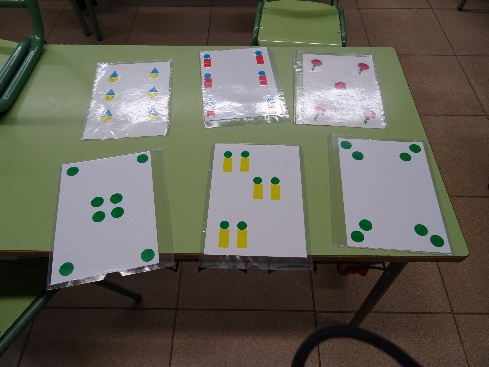 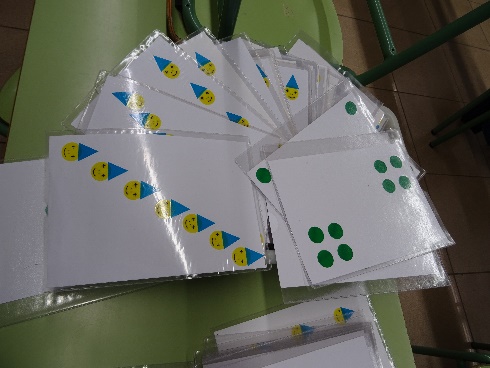 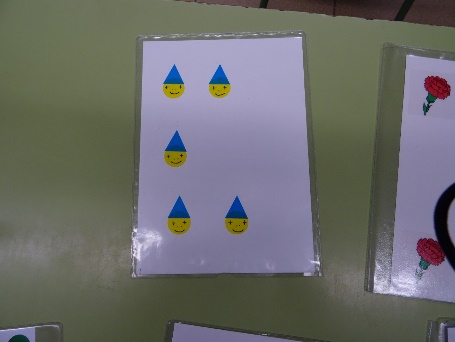 Descomposición del númeroCon frecuencia utilizamos la fecha para realizarla, previamente trabajamos la cantidad, unidades y decenas, anterior y posterior, aproximación, para por último pasar a la descomposición siempre con apoyo visual (policubos, fichas, saquitos de decenas…) así  aquellos niños que no lo tienen claro también pueden llegar...                         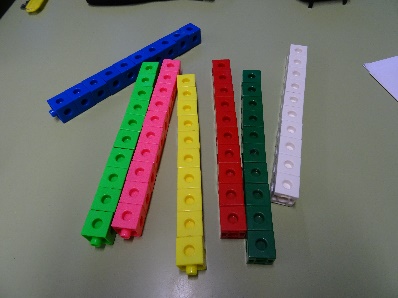 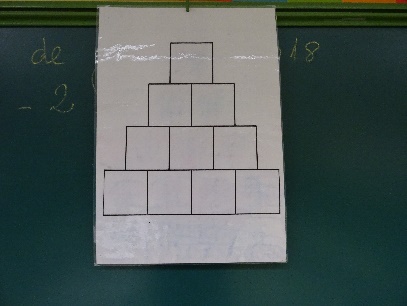 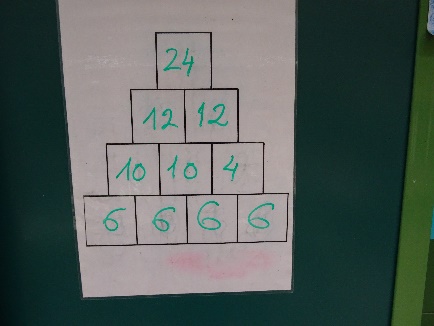 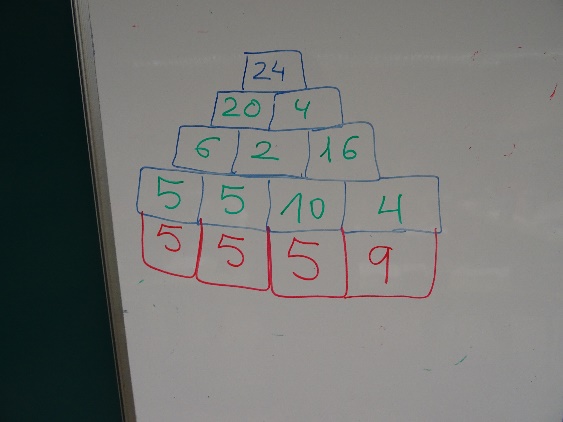 Tabla de númerosCon  esta tabla realizo muchas actividades:Series : +2, +10…SumasRestas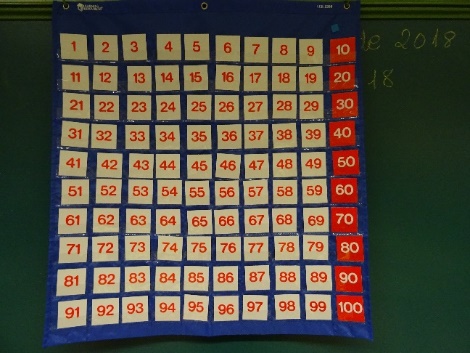 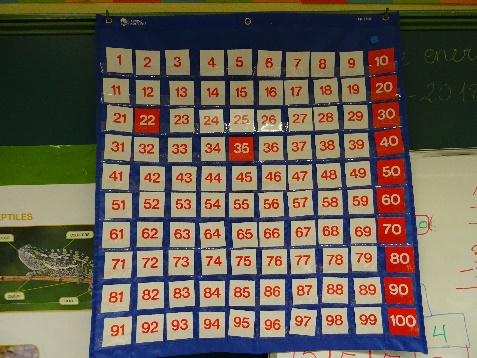 